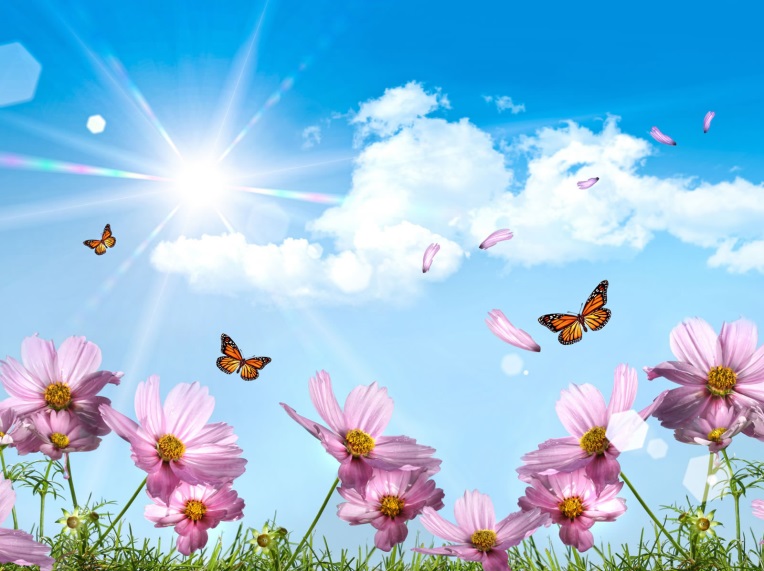 Van maandag tot en met zaterdag kunt u koffie drinken in de Kombuis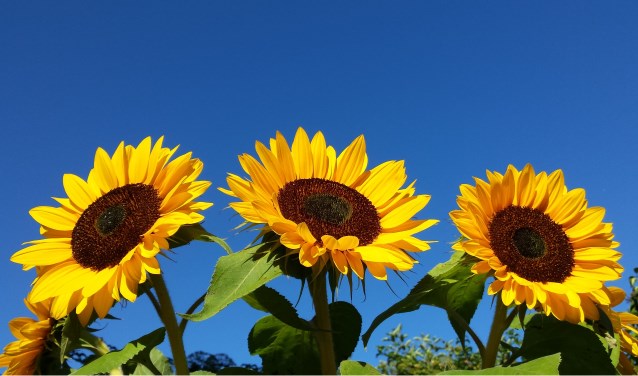 Week 33  van 2018TijdstipActiviteitLocatieKostenMaandag 13  augustus15.00 - 16.30 uurBijbelstudie2e etageVrije inloopMaandag 13  augustus14.00 - 16.00 uurBiljarten2e etage HalVrije inloopMaandag 13  augustus19.00 uurSpelletjes Centrale HalVrije inloopDinsdag 1410.00 - 11.30 uurBoeken ruilenBibliotheekVrije inloopDinsdag 1415.00 - 16.00 uurZangmiddagGrote WaaierVrije inloopWoensdag1510.30 - 11.15 uurWeekdienstGrote WaaierVrije inloopDonderdag1610.00 - 12.30 uurKoffieochtendDe ErkerVrije inloopDonderdag1615.00 - 16.00 uurJeu des BoulesBuitenVrije inloopDonderdag1619.30 uurBingoGrote  Waaier€ 2.00Vrijdag15.00 -16.30 uurBorrelmiddagDe KombuisVrije inloop1718.00 - 18.45 uurVoorlezen kerkbladKerkradioKanaal 5Zaterdag 1815.00 - 16.00 uurSpelletjesmiddagCentrale HalVrije inloopZaterdag 1819.00 - 21.00 uurKoffie uurtje bewoners Grote WaaierVrije inloopWeek 34 van 2018TijdstipActiviteitLocatieKostenMaandag20 augustus14.00 - 16.00 uurInternetcaféBibliotheekVrije inloopMaandag20 augustus14.30 - 16.00 uurBiljartenHal 2e etageVrije inloopMaandag20 augustus19.00 - 21.00 uurSpelletjesCentrale halVrije inloopDinsdag 2110.00 - 11.30 uurBoeken ruilenBibliotheekVrije inloopDinsdag 2110.00 – 16.00 uurVerkoop: Wilma BlingCentrale halDinsdag 2115.00 - 16.00 uurZangmiddagGrote WaaierVrije inloopWoensdag 22 augustus10.30-11.15 uurWeekdienstGrote WaaierDonderdag23 augustus10.00 – 12.30 uurKoffieochtendDe ErkerVrije inloopDonderdag23 augustus15.00 – 16.00 uurJeu des BoulesGr W / BuitenVrije inloopVrijdag15.00 -16.30 uurBorrelmiddagDe KombuisVrije inloop24 augustus18.00 – 18.45 uurVoorlezen kerkbladKerkradioKanaal 5Zaterdag25 augustus15.00 – 16.00 uurSpelletjesmiddagCentrale HalVrije inloopZaterdag25 augustus19.00 – 21.00 uurKoffie uurtje bewoners Grote WaaierVrije inloopWeek 35 van 2018TijdstipActiviteitLocatieKostenMaandag     27 augustus09.30 - 12.00 uurBloemenman janCentrale halMaandag     27 augustus14.00 - 16.00 uurBiljarten2e etage halVrije inloopMaandag     27 augustus19.00 - 21.00 uurSpelletjesCentrale  halDinsdag 2815.00 - 16.00 uurZangmiddagGrote WaaierVrij inloopWoensdag29 augustus 10.30 - 11.15 uurWeekdienstGrote WaaierVrije inloopWoensdag29 augustus 10.30 - 11.15 uurWeekdienstGrote WaaierVrije inloopDonderdag30 augustus10.00 - 12.30 uurKoffieochtendDe ErkerVrije inloopDonderdag30 augustus14.30 -16.00 uurBiljarten 2e etageVrije inloopDonderdag30 augustus15.00 - 16.00 uurJeu des BoulesGr.W / BuitenVrije inloopVrijdag15.00 - 16.30 uurBorrelmiddagDe KombuisVrije inloop31 augustus18.00  - 18.45 uurVoorlezen kerkbladKerkradioKanaal 5Zaterdag 1 september15.00 - 16.00 uurSpelletjesmiddagCentrale HalVrije inloopZaterdag 1 september19.00 - 21.00 uurKoffie uurtje bewoners Grote WaaierVrije inloopWeek 36 van 2018TijdstipActiviteitLocatieLocatieKostenMaandag 3 september14.00 - 16.00 uurInternetcaféBibliotheekBibliotheekVrije inloopMaandag 3 september13.30 - 17.00 uurMBVO Linda  KooijGr WaaierGr WaaierVragen aan0620456110Maandag 3 september14.30 - 16.00 uurBiljartenHal 2e etageHal 2e etageVrije inloopMaandag 3 september19.00 - 21.00 uurSpelletjesCentrale halCentrale halVrije inloopDinsdag 4 10.00 - 11.30 uurBoeken ruilenBibliotheekBibliotheekVrije inloopDinsdag 4 15.00 - 16.00 uurZangmiddagGrote WaaierGrote WaaierVrije inloopWoensdag5 september10.30 - 11.15 uurWeekdienstGrote WaaierGrote WaaierDonderdag6 september10.00 - 12.30 uurKoffieochtendKoffieochtendDe ErkerVrije inloopDonderdag6 september10.00 - 15.00 uurH&A mode verkoopH&A mode verkoopCentrale halVrije inloopDonderdag6 september15.00 - 16.00 uurJeu des BoulesJeu des BoulesGr W / BuitenVrijdag15.00 -16.30 uurBorrelmiddagBorrelmiddagDe kombuis     7 september18.00 – 18.45 uurVoorlezen kerkbladVoorlezen kerkbladKerkradioKanaal 5Zaterdag8 september15.00 - 16.00 uurSpelletjesmiddagSpelletjesmiddagCentrale HalVrije inloopZaterdag8 september19.00 -  21.00 uurKoffie uurtje bewoners Koffie uurtje bewoners Grote WaaierVrije inloop